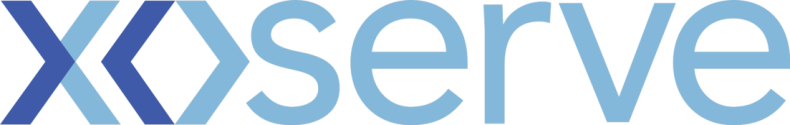 DSC Change Completion Report (CCR) Please send completed form to: box.xoserve.portfoliooffice@xoserve.comDocument Version HistoryTemplate Version HistoryChange TitleCSEPs Hierarchy Report Change reference number (XRN)4354Xoserve Project Manager  Jo DuncanEmail addressJoanne.duncan@xoserve.comContact number0121 623 2653Target Change Management Committee dateNovember 2018Date of Solution Implementation10/08/18Section 1: Overview of Change DeliverySection 1: Overview of Change DeliveryXRN4354 was raised to create a monthly report to DNOs capturing the nested hierarchy of CSEPs allowing DNOs to correctly model the demand for individual iGT fed Meter Points.There has been no change to the scope or requirements of this report during the development and there have been no changes to the core systems.  Due to the Change congestion currently experienced within the delivery team the original forecasted commencement date of May was not met and was instead delivered into production in July, it was issued in August to the confirmed distribution list.There have been no impacts to RTB costs.XRN4354 was raised to create a monthly report to DNOs capturing the nested hierarchy of CSEPs allowing DNOs to correctly model the demand for individual iGT fed Meter Points.There has been no change to the scope or requirements of this report during the development and there have been no changes to the core systems.  Due to the Change congestion currently experienced within the delivery team the original forecasted commencement date of May was not met and was instead delivered into production in July, it was issued in August to the confirmed distribution list.There have been no impacts to RTB costs.Section 2: Confirmed Funding ArrangementsSection 2: Confirmed Funding ArrangementsPlease include any reasons for variation from Business Evaluation Report share of cost:The change took less time than originally estimated to deliver and this has been reflected in the total cost. Please include any reasons for variation from Business Evaluation Report share of cost:The change took less time than originally estimated to deliver and this has been reflected in the total cost. Section 3: Provide a summary of any agreed scope changesSection 3: Provide a summary of any agreed scope changesN/AN/ASection 4: Detail any changes to the Xoserve Service DescriptionSection 4: Detail any changes to the Xoserve Service DescriptionN/A Service Description TableN/A Service Description TableSection 5: Provide details of any revisions to the text of the UK Link ManualSection 5: Provide details of any revisions to the text of the UK Link ManualN/A no changesN/A no changesSection 6: Lessons LearntSection 6: Lessons LearntLessons learned or lessons learnt are experiences distilled from a project that should be actively taken into account in future projects. Please insert the top 3 key learnings from the delivery of this change.Obtaining Delivery distribution list is best suited at least 3 weeks prior to delivery to accommodate any delays experienced due to annual leaveEngagement of delivery teams is required early on to prevent delays of approving documentationOpen and honest communication channels were very effective within XoserveLessons learned or lessons learnt are experiences distilled from a project that should be actively taken into account in future projects. Please insert the top 3 key learnings from the delivery of this change.Obtaining Delivery distribution list is best suited at least 3 weeks prior to delivery to accommodate any delays experienced due to annual leaveEngagement of delivery teams is required early on to prevent delays of approving documentationOpen and honest communication channels were very effective within XoserveVersionStatusDateAuthor(s)Summary of Changes0.1Draft30/08/18Jo DuncanInitial Draft1Approved03/09/18Jo DuncanInternally approvedVersionStatusDateAuthor(s)Summary of Changes2.0Approved17/07/18Rebecca PerkinsTemplate approved at ChMC on 11th July